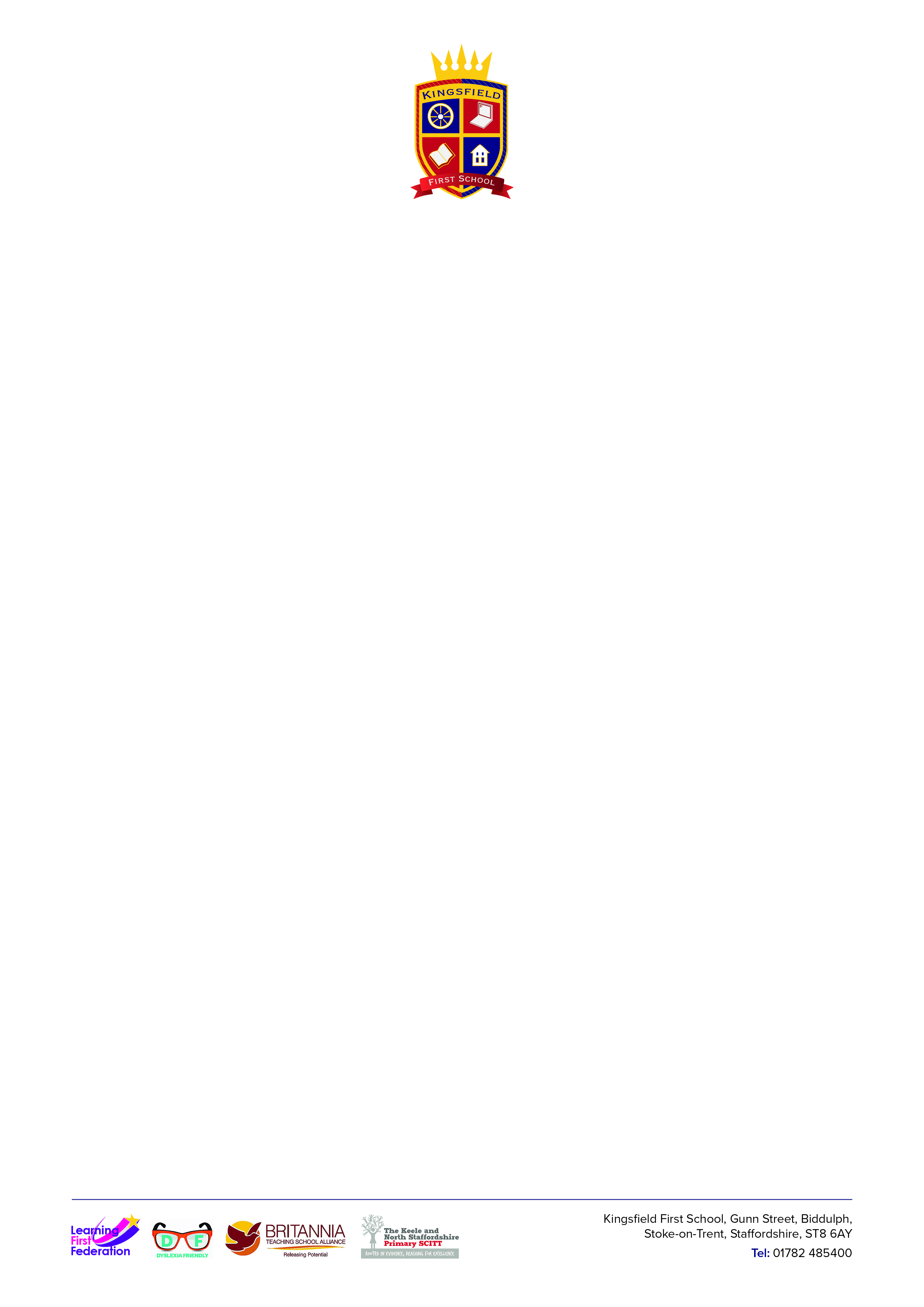 LONG TERM PLANSAut 1Aut 1Aut 2Aut 2Spring 1Spring 2Summer 1Summer 2NurseryMagical MeMagical MeAspirations When I grow upAspirations When I grow upOnce upon a time/Traditional TalesBearsFarmsCommotion in the OceanReceptionMe Myself & ITransportTransportCelebrationsBlast off!Amazing AnimalsGiants and FairiesIt’s a Bugs LifeYear 1Swings, Slides and RoundaboutsSwings, Slides and RoundaboutsToy StoryToy StoryJurassic ParkCastle LifeTreasure Island(Pirates)Under the sea/The SeasideYear 2Paddington’s London AdventurePaddington’s London AdventurePaddington’s London AdventurePaddington’s London AdventureWind in the WillowsWind in the WillowsAfricaAfricaYear 3The Stone AgeThe Stone AgeThe Magical CircusThe Magical CircusRatatouille The PotteriesThe Wild, Wild WestThe Wild, Wild WestYear 4Habitats & Jungle BookHabitats & Jungle BookRomansRomansElectricity & NarinaVolcanoesThe VictoriansWater